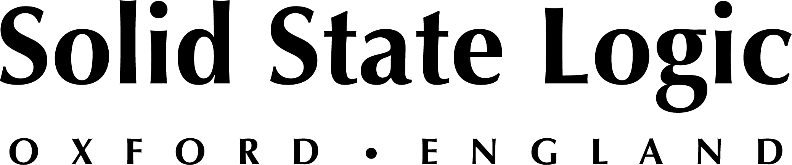 South Africa's e.tv Embraces Solid State Logic System T for its Daily Broadcast Operations
Two Dante networked systems comprise an SSL System T S300-32 control surfaces with redundant T25 Tempest EnginesJohannesburg, South Africa, January 26, 2022 — Commercial television station e.tv, an eMedia Investments company, has installed two Solid State Logic System T networked broadcast production environments at its studio facility in the Hyde Park neighborhood of Johannesburg, South Africa. The two identical systems, each comprising an S300-32 control surface with redundant T25 Tempest Engines, join an SSL C10 HD digital audio broadcast desk previously installed in a third studio at the eMedia facility.The two System T setups have been installed along with a variety of SSL Dante-networked interfaces. Two Network I/O A16.D16 units per console each provide a combination of SSL SuperAnalogue™ and AES3 digital I/O connections to the network. Two SB 8.8 Stageboxes support the introduction of an additional eight mic/line inputs with eight line-level outputs. Each of the two System Ts are also integrated with four SDI embedder/de-embedders that bridge SDI, MADI and Dante.“The systems are networked in a redundant private Dante network within the same building,” says Lwazi November, e.tv studio manager and engineer. “To put the audio from the C10 on the Dante network we also have a MADI bridge and four SDI I/Os for the studio using that console.”The eMedia head office building, which opened in Hyde Park in 2015, houses three multifunction studios. “Each studio has an acoustically treated, double volume studio floor, acoustically treated audio control booth, monitoring and a vision control room,” November says. The two System Ts, which are in separate control rooms associated with two of the studios, are primarily used for news broadcasts and popular shows such as The South African Morning and All Angles. The main studio is live for 18 hours a day.SSL’s broadcast partner in South Africa, professional solutions company Hi-Tech Audio, supplied the System T components. UK-based broadcast systems specialist Megahertz Ltd., which has been working with e.tv for about two decades, including relocating the broadcaster’s production facilities in 2015 and integrated the new SSL systems at eMedia’s studios. “Mojalefa Ramatladi and Lutendo Lambani, both e.tv broadcast engineers, were pivotal in the initial setup and overseeing training,” November adds. “Operational acceptance testing was done by audio mixers Sammy Musepa and Orefile Mmutlana.”Having now had a chance to spend some time on the System T desks, e.tv’s mixers have come to appreciate a number of their features, November reports. They especially enjoy the ease of configuration provided by the simple navigation menu, he says, as well as the dynamic positioning of the processing on the individual channels and the available standard effects racks.The facility formerly housed several analog audio mixing consoles in addition to the C10 HD. The new System T platforms have replaced the aging analog desks, November says. “The modularity of the SSL audio desks was one of the major draws to their systems, along with ease of maintenance and after-sales support. SSL’s expertise also assisted us in conducting virtual training as these desks were installed during the pandemic with no travel allowed.”The e.tv channel, part of eMedia Investments, was the first free-to-air channel in South Africa when it launched in October 1998, initially operating for only six hours per day. By 2001, e.tv became the largest English-language station in South Africa and the second largest overall, and currently reaches 80% of the country’s population. eMedia now delivers programming, including 24-hour news coverage, on multiple TV and radio channels.Solid State Logic is the world’s leading manufacturer of analogue and digital audio consoles and provider of creative tools for music, broadcast, live and post production professionals. For more information about our award-winning products, please visit: www.solidstatelogic.com.###For further information contact:		Jeff Touzeau+1 (914) 602-2913			jeff@hummingbirdmedia.comRoss Gilbert+44 (0) 1865 842300				rossg@solidstatelogic.com